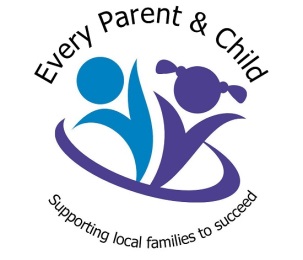 Every Parent & ChildCommunity House311 Fore StreetLondon N9 0PZ020 8373 6243 www.epandc.org.ukEvery Parent & ChildCommunity House311 Fore StreetLondon N9 0PZ020 8373 6243 www.epandc.org.ukEvery Parent & ChildCommunity House311 Fore StreetLondon N9 0PZ020 8373 6243 www.epandc.org.ukEvery Parent & ChildCommunity House311 Fore StreetLondon N9 0PZ020 8373 6243 www.epandc.org.ukEvery Parent & ChildCommunity House311 Fore StreetLondon N9 0PZ020 8373 6243 www.epandc.org.ukPlease return your completed form by post to the above address or via email to    Renata.Carlet@epandc.org.ukPlease return your completed form by post to the above address or via email to    Renata.Carlet@epandc.org.ukPlease return your completed form by post to the above address or via email to    Renata.Carlet@epandc.org.ukPlease return your completed form by post to the above address or via email to    Renata.Carlet@epandc.org.ukPlease return your completed form by post to the above address or via email to    Renata.Carlet@epandc.org.ukPlease return your completed form by post to the above address or via email to    Renata.Carlet@epandc.org.ukPlease return your completed form by post to the above address or via email to    Renata.Carlet@epandc.org.ukPlease return your completed form by post to the above address or via email to    Renata.Carlet@epandc.org.ukPlease return your completed form by post to the above address or via email to    Renata.Carlet@epandc.org.ukPlease use this application form to tell us about yourself and your experiences. We are interested in all relevant experience gained whether through employment, education or volunteering.The information given in this form will be treated in confidence. Some volunteering roles may be subject to a satisfactory Enhanced DBS (Criminal Record) check.Please use this application form to tell us about yourself and your experiences. We are interested in all relevant experience gained whether through employment, education or volunteering.The information given in this form will be treated in confidence. Some volunteering roles may be subject to a satisfactory Enhanced DBS (Criminal Record) check.Please use this application form to tell us about yourself and your experiences. We are interested in all relevant experience gained whether through employment, education or volunteering.The information given in this form will be treated in confidence. Some volunteering roles may be subject to a satisfactory Enhanced DBS (Criminal Record) check.Please use this application form to tell us about yourself and your experiences. We are interested in all relevant experience gained whether through employment, education or volunteering.The information given in this form will be treated in confidence. Some volunteering roles may be subject to a satisfactory Enhanced DBS (Criminal Record) check.Please use this application form to tell us about yourself and your experiences. We are interested in all relevant experience gained whether through employment, education or volunteering.The information given in this form will be treated in confidence. Some volunteering roles may be subject to a satisfactory Enhanced DBS (Criminal Record) check.Please use this application form to tell us about yourself and your experiences. We are interested in all relevant experience gained whether through employment, education or volunteering.The information given in this form will be treated in confidence. Some volunteering roles may be subject to a satisfactory Enhanced DBS (Criminal Record) check.Please use this application form to tell us about yourself and your experiences. We are interested in all relevant experience gained whether through employment, education or volunteering.The information given in this form will be treated in confidence. Some volunteering roles may be subject to a satisfactory Enhanced DBS (Criminal Record) check.Please use this application form to tell us about yourself and your experiences. We are interested in all relevant experience gained whether through employment, education or volunteering.The information given in this form will be treated in confidence. Some volunteering roles may be subject to a satisfactory Enhanced DBS (Criminal Record) check.Please use this application form to tell us about yourself and your experiences. We are interested in all relevant experience gained whether through employment, education or volunteering.The information given in this form will be treated in confidence. Some volunteering roles may be subject to a satisfactory Enhanced DBS (Criminal Record) check.Volunteer Role:Volunteer Role:Volunteer Role:PERSONAL DETAILSPERSONAL DETAILSPERSONAL DETAILSPERSONAL DETAILSPERSONAL DETAILSPERSONAL DETAILSPERSONAL DETAILSPERSONAL DETAILSPERSONAL DETAILSTitle:      Surname:      Surname:      Surname:      Surname:      Surname:      Surname:      Forename:      Forename:        Address:  Address:  Address:  Address:  Address:  Address:  Address:  Address:  Address:Home Phone:Home Phone:Mobile:Mobile:Email:Email:Languages spoken:(Other than English)Languages spoken:(Other than English)REFERENCESPlease give the names and addresses of two people, who should not be related to you, who would give you a personal/professional reference. They should have known you for at least two years.REFERENCESPlease give the names and addresses of two people, who should not be related to you, who would give you a personal/professional reference. They should have known you for at least two years.REFERENCESPlease give the names and addresses of two people, who should not be related to you, who would give you a personal/professional reference. They should have known you for at least two years.REFERENCESPlease give the names and addresses of two people, who should not be related to you, who would give you a personal/professional reference. They should have known you for at least two years.REFERENCESPlease give the names and addresses of two people, who should not be related to you, who would give you a personal/professional reference. They should have known you for at least two years.REFERENCESPlease give the names and addresses of two people, who should not be related to you, who would give you a personal/professional reference. They should have known you for at least two years.REFERENCESPlease give the names and addresses of two people, who should not be related to you, who would give you a personal/professional reference. They should have known you for at least two years.REFERENCESPlease give the names and addresses of two people, who should not be related to you, who would give you a personal/professional reference. They should have known you for at least two years.REFERENCESPlease give the names and addresses of two people, who should not be related to you, who would give you a personal/professional reference. They should have known you for at least two years.Name:      Name:      Name:      Name:      Name:      Name:      Name:      Name:      Name:      Organisation:      Organisation:      Organisation:      Organisation:      Organisation:      Organisation:      Organisation:      Organisation:      Organisation:      Address: Address: Address: Address: Address: Address: Address: Address: Address: Phone:      Phone:      Phone:      Phone:      Phone:      Phone:      Phone:      Phone:      Phone:      Email:      Email:      Email:      Email:      Email:      Email:      Email:      Email:      Email:      Occupation:      Occupation:      Occupation:      Occupation:      Occupation:      Occupation:      Occupation:      Occupation:      Occupation:      Capacity in which known to you:Capacity in which known to you:Capacity in which known to you:Capacity in which known to you:Capacity in which known to you:Capacity in which known to you:Capacity in which known to you:Capacity in which known to you:Capacity in which known to you:EMPLOYMENT / VOLUNTEERINGPlease give details of any relevant experience that you have.EMPLOYMENT / VOLUNTEERINGPlease give details of any relevant experience that you have.EMPLOYMENT / VOLUNTEERINGPlease give details of any relevant experience that you have.EMPLOYMENT / VOLUNTEERINGPlease give details of any relevant experience that you have.Name & Address of OrganisationPosition held and natureof the workDate fromDate toREASONS FOR APPLYING FOR THIS ROLEPlease demonstrate your suitability for this role by relating your skills, qualifications, training, and experience (both through your employment and otherwise) to the role description and person specification.REASONS FOR APPLYING FOR THIS ROLEPlease demonstrate your suitability for this role by relating your skills, qualifications, training, and experience (both through your employment and otherwise) to the role description and person specification.Please tell us where you heard about this role:      Please tell us where you heard about this role:      DECLARATIONI understand that some posts within EPC may be subject to an enhanced DBS (Criminal Record) check. Please refer to the DBS Code of Practice which can be found at https://www.gov.uk/government/publications/dbs-code-of-practice.I understand that EPC may keep my application on file for up to 6 months.I declare that the information I have given on this form is complete and accurate and that I am not banned from or disqualified from working neither with children nor subject to any sanctions or conditions on my employment imposed by the Disclosure and Barring Service, the Secretary of State or a regulatory body. I understand that to knowingly give false information, or to omit any relevant information, could result in the withdrawal ofany offer of appointment, or my dismissal at any time in the future, and possible criminalprosecution.Any personal information you give to us will be processed in accordance with the UK Data Protection Act 1998.DECLARATIONI understand that some posts within EPC may be subject to an enhanced DBS (Criminal Record) check. Please refer to the DBS Code of Practice which can be found at https://www.gov.uk/government/publications/dbs-code-of-practice.I understand that EPC may keep my application on file for up to 6 months.I declare that the information I have given on this form is complete and accurate and that I am not banned from or disqualified from working neither with children nor subject to any sanctions or conditions on my employment imposed by the Disclosure and Barring Service, the Secretary of State or a regulatory body. I understand that to knowingly give false information, or to omit any relevant information, could result in the withdrawal ofany offer of appointment, or my dismissal at any time in the future, and possible criminalprosecution.Any personal information you give to us will be processed in accordance with the UK Data Protection Act 1998.Signature of Applicant:Date:      